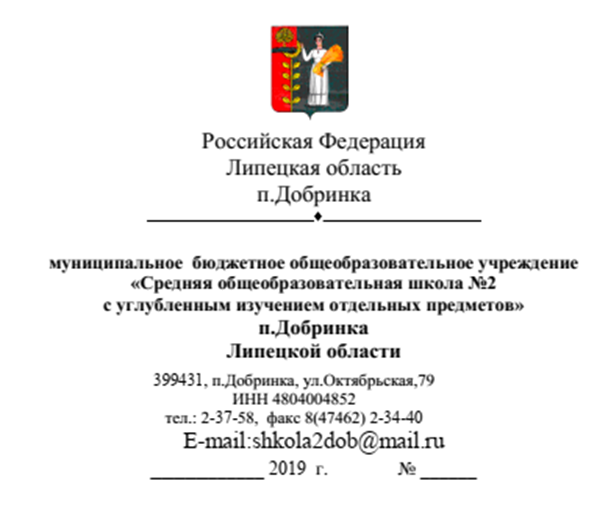 ИНФОРМАЦИЯо работе центра «Точка роста»  МБОУ СОШ №2 п.Добринка2020-2021 учебный годВ результате занятий в ОЦ «Точка роста» учащиеся научатся:Работать с фото и  видео оборудованием, используя  информационные технологии,  монтировать видеоролики. Моделировать конструкции с помощью LEGO,  работать по предложенным инструкциям,   творчески подходить к решению задачи,  доводить  решение задачи до работающей модели,  работать над проектом в команде, эффективно распределять обязанности.Работать в программах 3D-проектирования, печатать на 3D принтере,  управлять квадрокоптером.Оказывать  первую  доврачебную  помощь  и  взаимопомощь при порезах, ожогах, отморожениях, солнечном и тепловом ударах, утоплении.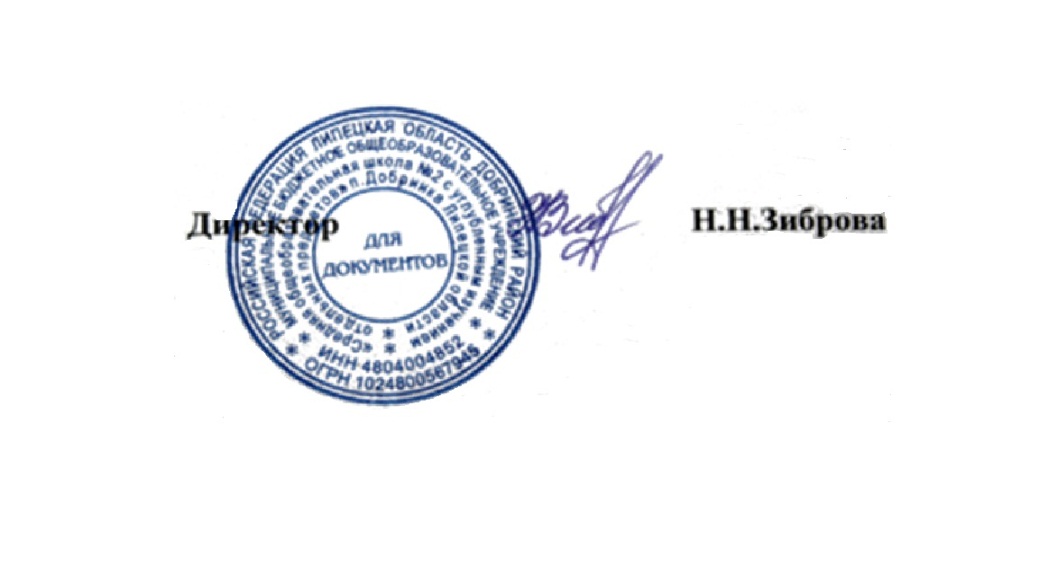 Урочная деятельностьУрочная деятельностьУрочная деятельностьУрочная деятельностьУрочная деятельностьУрочная деятельностьУрочная деятельностьУрочная деятельностьУрочная деятельностьУрочная деятельностьУрочная деятельностьПонедельникВторникВторникСредаСредаЧетвергЧетвергПятницаПятницаИнформатикаИнформатикаИнформатикаИнформатикаИнформатикаИнформатикаИнформатикаИнформатикаИнформатикаИнформатикаИнформатика1 урок1 урок6б(1)6а(1)6а(1)8б8б2 урок2 урок7а(1)7б(1)7б(1)7в(1)7в(1)5б5б3 урок3 урок5в5в8в8в4 урок4 урок9б9б5 урок5 урок6 урок6 урок5а9а9а8а8а7 урок7 урок6б(2)101010106а(2)6а(2)8 урок8 урок7а(2)10пр10пр7б(2)7б(2)7в(2)7в(2)ТехнологияТехнологияТехнологияТехнологияТехнологияТехнологияТехнологияТехнологияТехнологияТехнологияТехнология1 урок1 урок2 урок2 урок5а5а3 урок3 урок5а5а4 урок4 урок5б5в5в5 урок5 урок5б5в5в6а6а7а7а6 урок6 урок8ав6б6б6а6а7а7а7 урок7 урок8б6б6б7б7б7в7в8 урок8 урок7б7б7в7вОБЖОБЖОБЖОБЖОБЖОБЖОБЖОБЖОБЖОБЖОБЖ1 урок1 урок8в8в8а8а2 урок2 урок10103 урок3 урок114 урок4 урок5 урок5 урок6 урок6 урок8б8б7 урок7 урок8 урок8 урокРабота кружковых объединенийРабота кружковых объединенийРабота кружковых объединенийРабота кружковых объединенийРабота кружковых объединенийРабота кружковых объединенийРабота кружковых объединенийРабота кружковых объединенийРабота кружковых объединенийРабота кружковых объединений№Название объединенияНазвание объединенияНазвание объединенияДень недели День недели Время Время РуководительРуководитель1«Юный спасатель»«Юный спасатель»«Юный спасатель»СубботаСубботаБорисова М.В.Борисова М.В.2«Школьный объектив»«Школьный объектив»«Школьный объектив»СубботаСубботаЛарина Е.А.Ларина Е.А.3«АЭРОкадр»«АЭРОкадр»«АЭРОкадр»СубботаСубботаДергунов П.И.Дергунов П.И.4«Lego-конструирование»«Lego-конструирование»«Lego-конструирование»СубботаСубботаВостриков В.В.Востриков В.В.5«Hand  made»«Hand  made»«Hand  made»СубботаСубботаЗиброва Г.В.Зиброва Г.В.Учебно-воспитательные мероприятияУчебно-воспитательные мероприятияУчебно-воспитательные мероприятияУчебно-воспитательные мероприятияУчебно-воспитательные мероприятияУчебно-воспитательные мероприятияУчебно-воспитательные мероприятияУчебно-воспитательные мероприятияУчебно-воспитательные мероприятияУчебно-воспитательные мероприятия№Содержание деятельностиСроки проведенияСроки проведенияОтветственные1Обновление содержанияпреподаванияобщеобразовательных программ попредметным областям «Технология», «Информатика», «Основы безопасностижизнедеятельности» на обновлённом учебномоборудованииВ течении2020-2021учебного годаВ течении2020-2021учебного годаУчителя-предметники2Профориентационные уроки «ПроеКТОриЯ»Сентябрь - майСентябрь - майРуководитель объединения3Торжественное открытие Центра  «Точка роста»СентябрьСентябрьРуководитель, администрация школы4Единый урок безопасности в сети ИнтернетОктябрьОктябрьПедагог по информатике5День гражданской обороныОктябрьОктябрьПедагог ОБЖ6Урок цифрыОктябрь, ноябрь, декабрьОктябрь, ноябрь, декабрьПедагог по информатике7Предметная неделя общественных наукНоябрьНоябрьУчителя - предметники8Уроки доброты, посвященные  Международному дню  толерантностиНоябрьНоябрьСоциальный педагог, психолог9Предметная неделя филологииДекабрьДекабрьУчителя - предметники10Предметная неделя иностранных языковЯнварьЯнварьУчителя - предметники11Открытые уроки по ОБЖ «Школа выживания человека в ЧС»ФевральФевральПедагог по ОБЖ12Предметная неделя точных наукМартМартУчителя - предметники13Предметная неделя естественных наукАпрельАпрельУчителя - предметникиВнеурочные мероприятияВнеурочные мероприятияВнеурочные мероприятияВнеурочные мероприятияВнеурочные мероприятия1Участие во Всероссийской акции«Час кода»ДекабрьДекабрьУчитель информатики2Классный час на тему «Герои моей страны»ДекабрьДекабрьКлассный руководитель3Акция  «Письмо солдату»ФевральФевральРуководитель добровольческого отряда4Шахматный турнир «Белая ладья»ФевральФевральУчитель информатики5Шашечный турнирФевральФевральОтветственный по приказу6Квест-игра «Школа безопасности»МартМартОтветственные по приказу7Классный час,   посвященный  присоединению Крыма к РоссииМартМартКлассный руководитель8Конкурс детского творчества «Лего БУМ»МартМартРуководитель объединения9Всероссийский гагаринский урок «Космос – это мы»АпрельАпрельКлассный руководитель10Интеллектуальный марафон «Мир твоих возможностей»АпрельАпрельЗам по ВР, руководители объединений11Клуб интересных встреч«В мире профессий»АпрельАпрельЗам директорапо ВР,представитель районного центра занятости населенияСоциокультурные мероприятияСоциокультурные мероприятияСоциокультурные мероприятияСоциокультурные мероприятияСоциокультурные мероприятия1Акция «Твори добро» (день пожилого человека)ОктябрьСтарший вожатыйСтарший вожатый2Уроки доброты, посвящённые Международному дню толерантностиНоябрьСоциальный педагог, психологСоциальный педагог, психолог3Представление фото- видео проектов экологической направленностиНоябрьРуководитель объединенияРуководитель объединения4Акция «Открытка для мамы»НоябрьКлассные руководителиКлассные руководители5Викторина "Правила движения - достойны уважения"ДекабрьПреподаватель ОБЖПреподаватель ОБЖ6Защита проектов спортивно – оздоровительной направленности. Анализ.ДекабрьРуководитель объединенияРуководитель объединения7Мастерская Деда МорозаЯнварьСтарший вожатыйСтарший вожатый8Акция «Георгиевская ленточка»ФевральСтарший вожатыйСтарший вожатый9Акция «Я помню, я горжусь»Март10Неделя детской книги «Как хорошо уметь читать!»МартБиблиотекарьБиблиотекарь11Акция «Живая память»МартСтарший вожатыйСтарший вожатый12Акция «Письмо Победы»АпрельСтарший вожатыйСтарший вожатый13Представление фото- видео проектов спортивно – оздоровительной направленности. Анализ.АпрельРуководитель объединенияРуководитель объединения14Литературный вечер «Великая Отечественная война в письмах»МайЗам по ВР.Зам по ВР.